 День государственного флага РоссииРазноцветный флаг России –
Белый, синий, красный цвет.
Самый для меня красивый,
Краше флага в мире нет.
Честь и правда в этом флаге,
Кровь, пролитая в бою,
Смелость, доблесть и отвага,
Вера в Родину мою!Стихи о флаге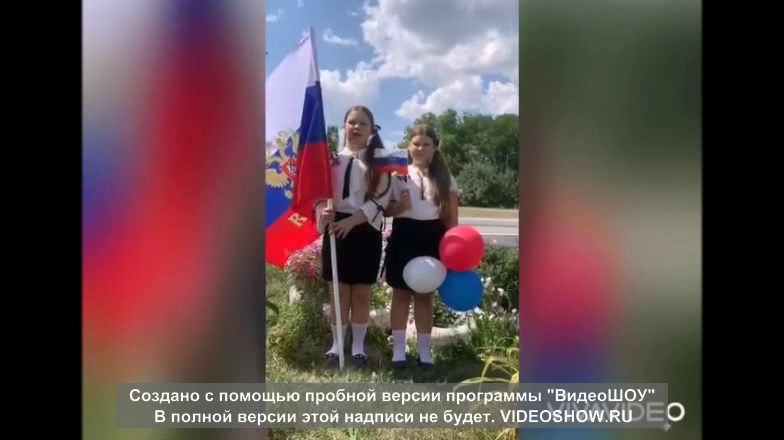 танцевальный коллектив «Капель»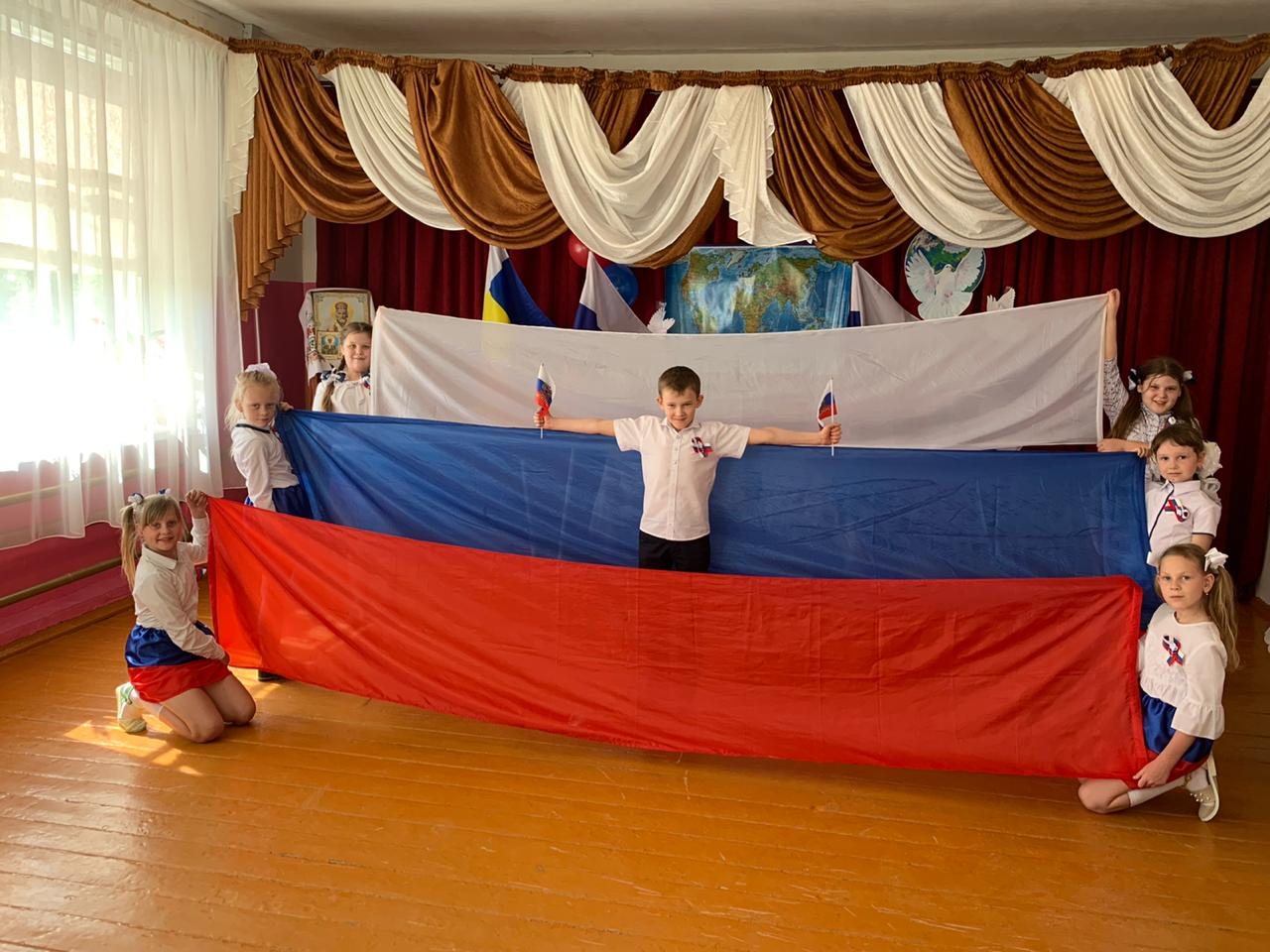 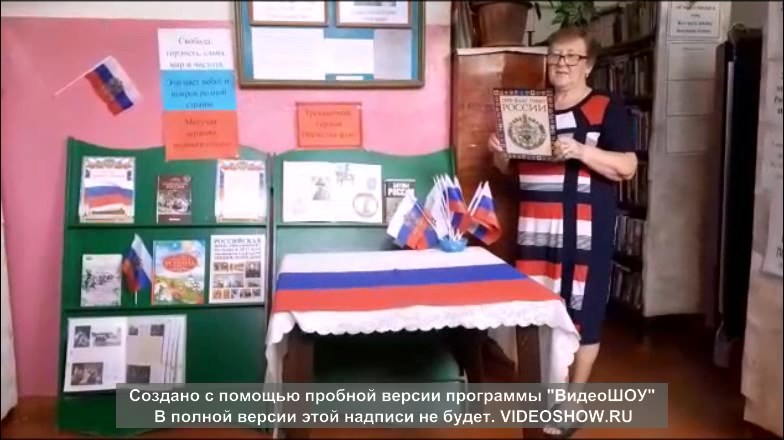 обзор книжной выставки «Символы России»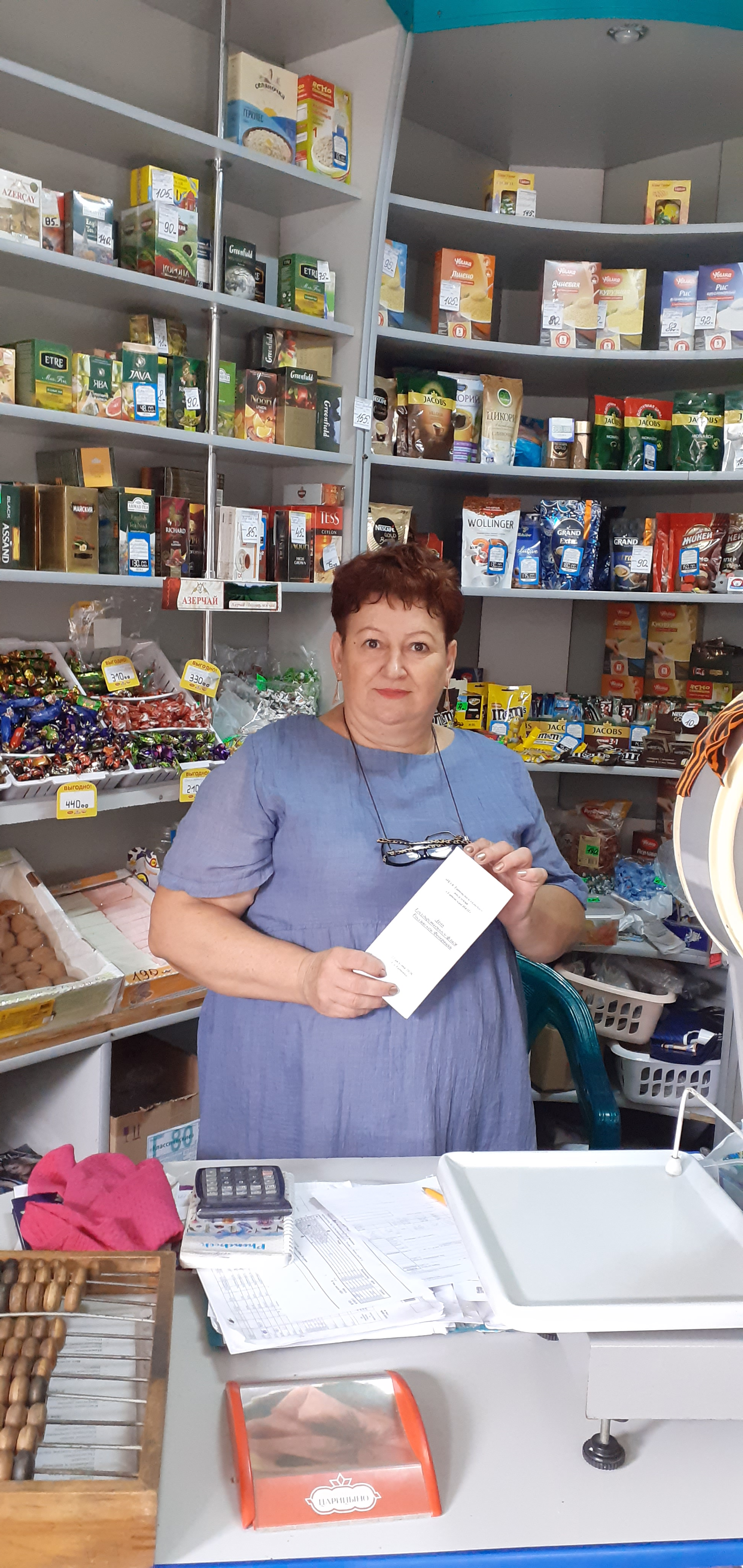 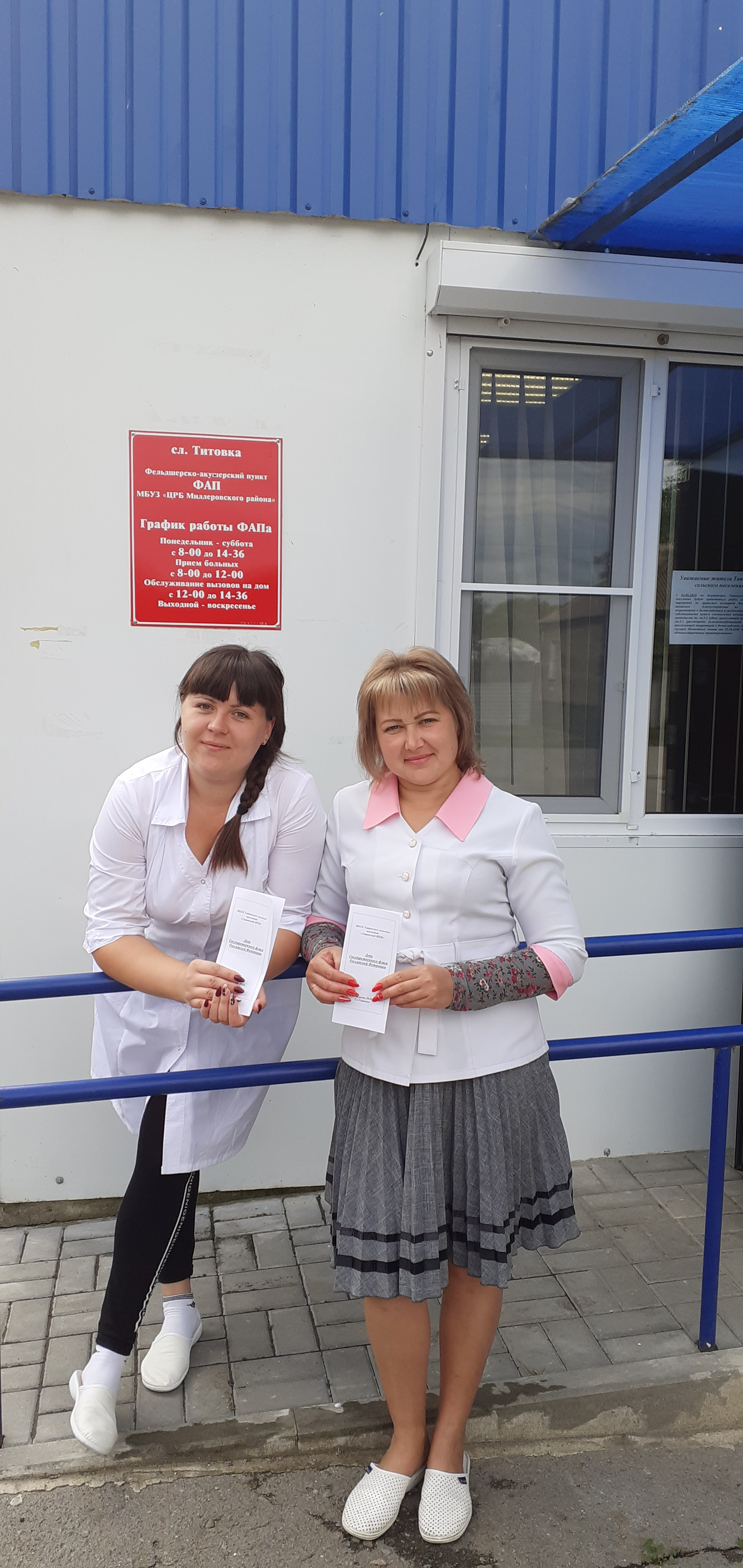 распространение информационных буклетов «История флага России»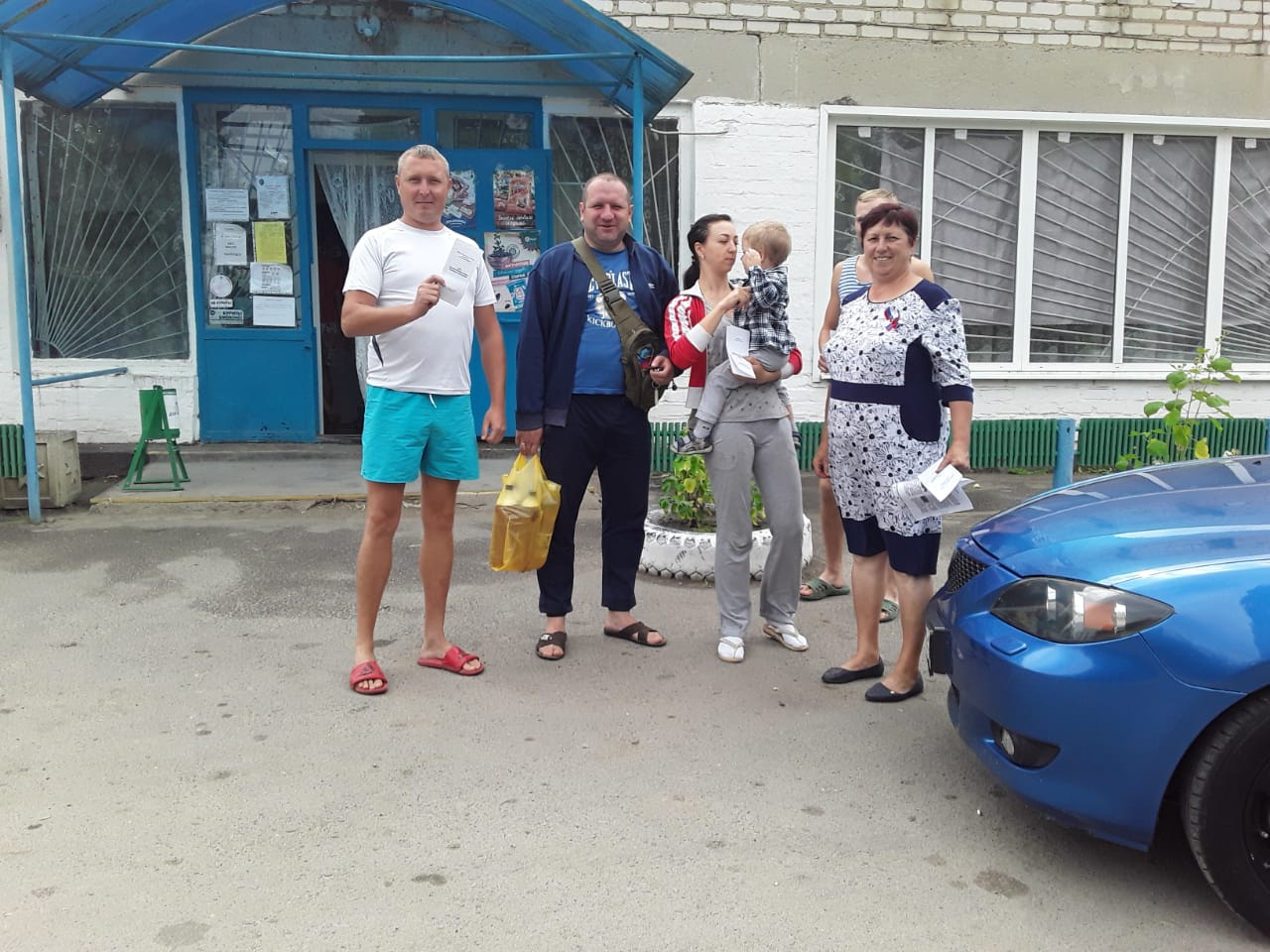 